 UNIONE DEI COMUNI 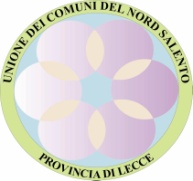      del Nord SalentoProt. N. 186 /2017Al Presidente dell’Unione dei Comuni del N.S.Ai Sigg.ri Sindaci dell’UnioneAi Sigg.ri  Consiglieri dell’Unione dei Comuni del Nord Salento Comune di Campi Salentina: Calliari Rita, Maci Vincenzo, Como MassimoComune di Guagnano: Monte Alfredo, Melechì Francesco, Guerrieri MassimilianoComune di Novoli: De Luca Giovanni, Cosma Katia, De Luca Marco Comune di : Merchich Carlo,Cataldi Michele, Marra GiovanniComune di Surbo:Bianco Eupremio, Micalella Roberto, Gentile Martina   					Comune di :Mogavero Salvatore, Marinaci Vincenzo, Leuzzi CosimoComune di :Capodieci Alessandro, Rampino Giuseppe, Perrone Giovannie  p. c. 	- Prefettura di Lecce Comando della Stazione dei Carabinieri di Campi Sal.na Corpo dei Vigili Urbani di Campi Sal.naSpett.le Ditta S.I.S. di Valeria BrunoOGGETTO: Convocazione seduta straordinaria del Consiglio dell’Unione dei Comuni del Nord Salento.IL PRESIDENTE DEL CONSIGLIODELL’UNIONE DEI COMUNI DEL NORD SALENTO	Ravvisata la necessità di convocare il Consiglio dell’Unione dei Comuni del Nord Salento per il giorno 24/02/2017 in seduta straordinaria di 1^ convocazione alle ore 9,30 presso la Sala Consiliare del Comune di Campi Salentina con continuazione e in 2^ convocazione con continuazione per il giorno 1 marzo 2017 alle ore 16,00 presso la Sala Consiliare del Comune di Campi Salentina, per la trattazione degli argomenti rientranti nella sfera di competenza del predetto Organo;Visto lo Statuto dell’Unione dei Comuni del Nord Salento;C O N V O C Ail Consiglio dell’Unione dei Comuni del Nord Salento per il giorno  24 febbraio  seduta straordinaria di 1^ convocazione alle ore 9,30 presso la Sala Consiliare del Comune di Campi Salentina con continuazione e in 2^ convocazione per il giorno  01 marzo 2017 alle ore 16,00 con continuazione presso la Sala Consiliare del Comune di  Campi Salentina, per discutere il seguente O.d.G.: MODELLO ORGANIZZATIVO DELL’UNIONE DEI COMUNI DEL NORD SALENTO PRESNTATO DAL PRESIDENTE DELL’UNIONE ON. AVV. GIUSEPPE TAURINO – Presa d’atto.Si dispone che la presente convocazione sia notificata ai Consiglieri dell’Unione, comunicata, alla Prefettura, ai Sindaci/Assessori dell’Unione dei Comuni, al Comando della Stazione dei Carabinieri di Campi, al Corpo dei Vigili Urbani – Campi, ed immediatamente pubblicata all’Albo Pretorio dell’Unione sino al giorno della seduta.Addì, 20 FEBBRAIO 2017 	               						 Il  Presidente del Consiglio 							 	      Dott. Carlo Merchich			                                 	    N.B. l’Ufficio di Presidenza rende noto ai Sigg.ri Consiglieri che l’appello per la verifica del numero legale sarà effettuato entro e non oltre le ore 17,30.RELATA DI NOTIFICAOggi ________________________________________________________________Ho notificato copia del presente atto al Sig. __________________________________mediante consegna a mani di	_______________________________________________________________